О назначении Муниципального казенного учреждения культуры «Ленская межпоселенческая централизованная библиотечная система» муниципального образования «Ленский район» Республики Саха (Якутия), ответственным за создание центра обслуживания по услугам регистрации и подтверждения учетной записи граждан в Единой системе идентификации и аутентификации (ЕСИА)В соответствии с Федеральным законом от 27 июля 2010 года N 210-ФЗ «Об организации предоставления государственных и муниципальных услуг», постановлением Правительства Российской Федерации от 28.11.2011 N 977 «О федеральной государственной информационной системе «Единая система идентификации и аутентификации в инфраструктуре, обеспечивающей информационно-технологическое взаимодействие информационных систем, используемых для предоставления государственных и муниципальных услуг в электронной форме», постановлением Правительства Российской Федерации от 25.01.2013 N 33 «Об использовании простой электронной подписи при оказании государственных и муниципальных услуг», постановлением Правительства Российской Федерации от 10.07.2013 N 584 «Об использовании федеральной государственной информационной системы «Единая система идентификации и аутентификации в инфраструктуре, обеспечивающей информационно-технологическое взаимодействие информационных систем, используемых для предоставления государственных и муниципальных услуг в электронной форме»:Назначить Муниципальное казенное учреждение культуры «Ленская межпоселенческая централизованная библиотечная система» муниципального образования «Ленский район» Республики Саха (Якутия) учреждением, ответственным за создание центра обслуживания по услугам регистрации и подтверждения учетной записи граждан в Единой системе идентификации и аутентификации (ЕСИА).Главному специалисту управления делами (Иванская Е.С.) опубликовать настоящее распоряжение в средствах массовой информации, разместить на официальном сайте муниципального образования «Ленский район». Контроль исполнения настоящего распоряжения оставляю за собой.И.о. главы                                                                                       П.Л. ПетровМуниципальное образование«ЛЕНСКИЙ РАЙОН»Республики Саха(Якутия)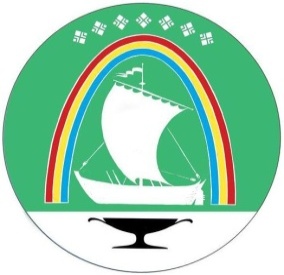 СахаӨрөспүүбүлүкэтин«ЛЕНСКЭЙ ОРОЙУОН»муниципальнайтэриллиитэ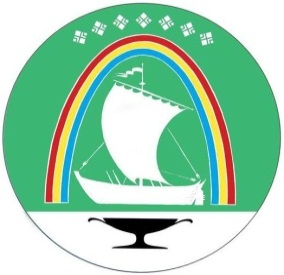 Саха Республикатын«ЛЕНСКЭЙ ОРОЙУОН» муниципальнайтэриллиитэ     РАСПОРЯЖЕНИЕ            Дьаhал                г. Ленск               Ленскэй кот «10»   апреля  2024 года                                           № _01-04-732/4________от «10»   апреля  2024 года                                           № _01-04-732/4________